 TENTO  PROJEKT„Prodejna Žabovřesky - zastřešení“JE SPOLUFINANCOVÁN  JIHOČESKÝM  KRAJEMDruh podpory:  „ Podpor venkovských prodejen v Jihočeském kraji, 1.výzva pro rok 2021 „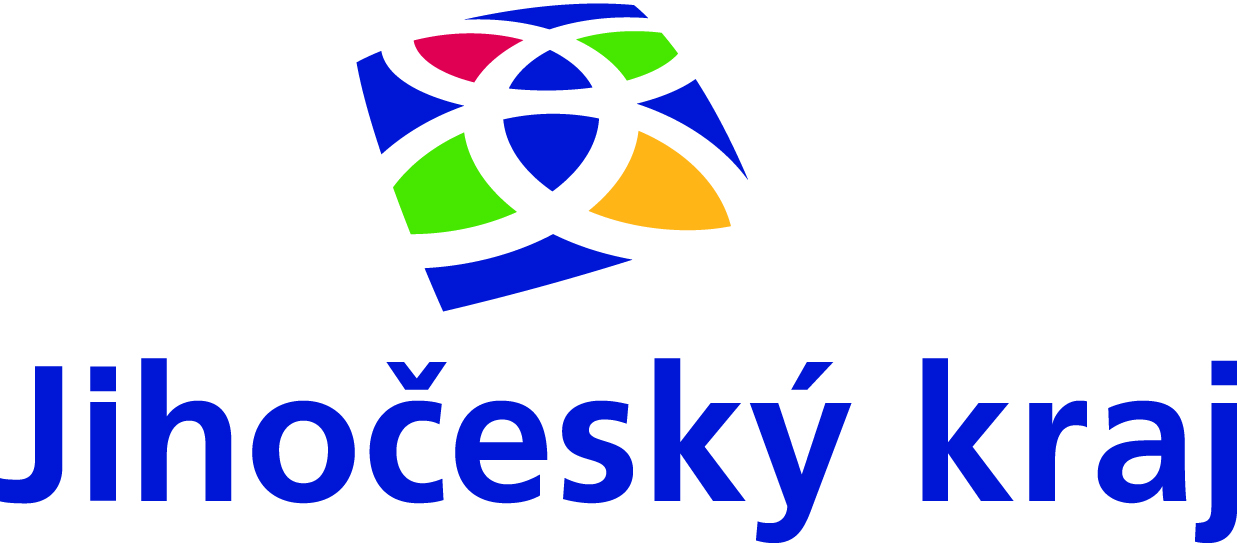 Akce zahrnovala výměnu provedení zastřešení vstupního prostoru a prostoru nájezdní rampy v prodejně se smíšeným zbožím v obci Žabovřesky, čímž se zvýšila bezpečnost a komfort pro nakupující a při skládání zboží. Zastřešení zlepšilo technický stav budovy. Celková cena činila                  164 882 ,-- Kč (vč. DPH), Jihočeský kraj přispěl na realizaci této akce výší  109 000,-- Kč.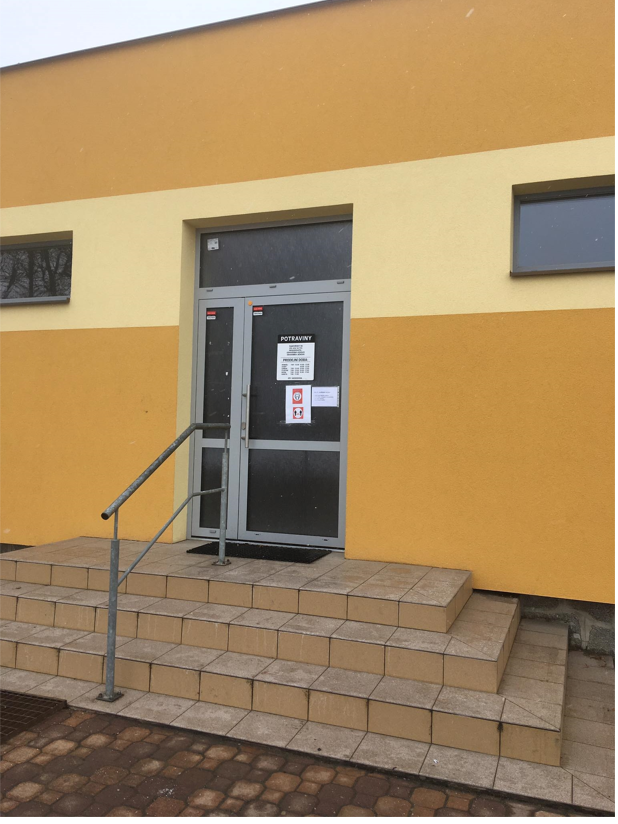 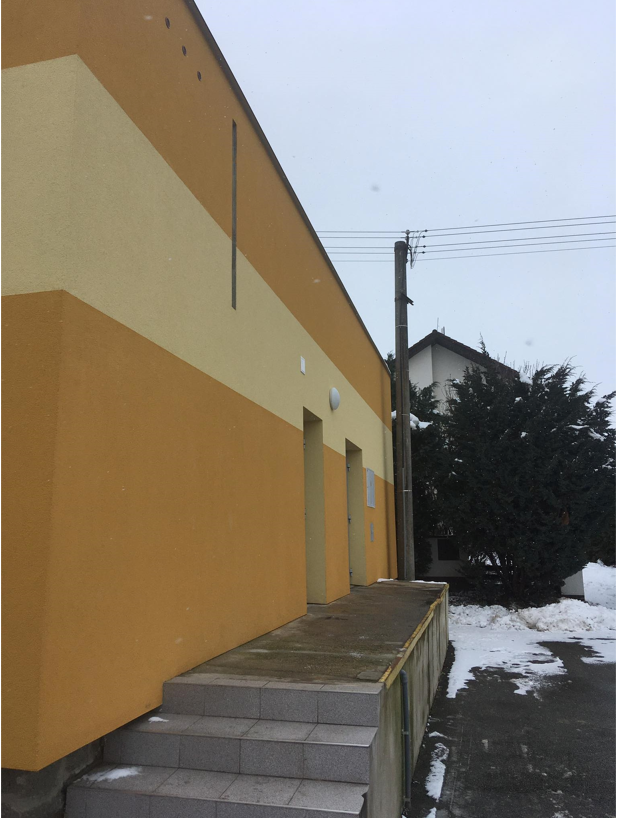 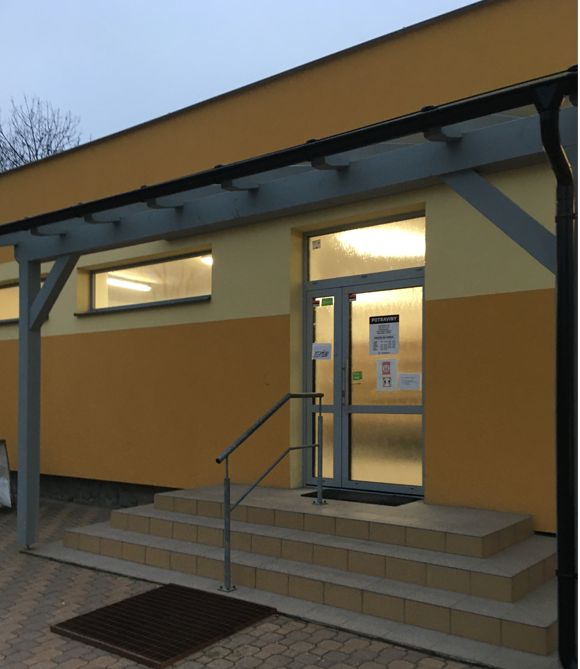 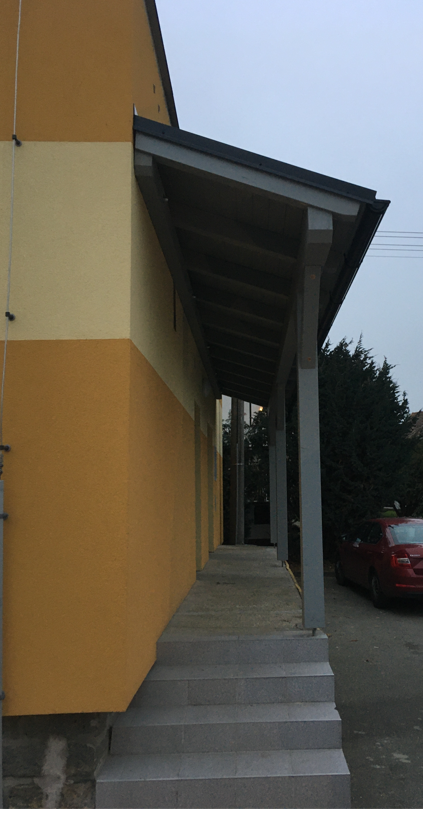 